St Cleer Parish Council.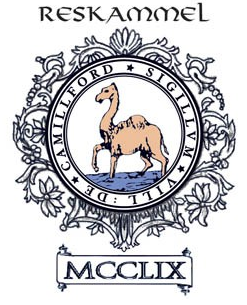                                                                                                                        S. Theobald. Locum Clerk.                                                                                                                        Tolcarne, Trebarwith Road,                         									      Delabole. PL33 9DB                                                                                                                                 Tel:   01840 213558.                                                                                                          E-mail: sjtheobald@btinternet.com	          TO MEMBERS OF THE COUNCIL:Councillors: Cllr. J. Prinn, Cllr. S. Harbord. Cllr. S. Horsfield, Cllr. C. Sargeant, Cllr. D. Watson,Cllr. J. Husband, Cllr. B. Smith, Cllr. J. Colenzo, Cllr. P. Andrews, Cllr. I. Morris, Cllr. N. Emms,Cllr. P. Nash, Cllr. B. Seage.Dear Members,I hereby give you notice that the Meeting of St Cleer Parish Council will be held onWednesday, 22nd September 2021 at 7pm in the Pavilion, Sportsfield, St Cleer.All Members of the Council are hereby summoned to attend for the purpose of considering and resolving upon the business about to be transacted at the meeting as set out hereunder.Yours sincerely,S. Theobald. Locum Clerk/RFO.
Press and Public are invited to attend. Meetings are held in public and could be filmed or recorded by broadcasters, the media or members of the public.Persons Present / Apologies.To NOTE persons present and RECEIVE apologies for absence.To Receive any Declarations of Interest from Members / Dispensationsa. Disclosable pecuniary interests.b. Non-registrable interests.c. Declaration of gifts.d. Applications for dispensations. Allow up to 15 minutes for written public questions submitted in advance    (please e-mail sjtheobald@btinternet.com prior to the meeting.Minutes of the meetings held on 28th July2021 To RESOLVE that the Minutes of the Meeting of St Cleer Parish Council as above,having been previously circulated and taken as read, be APPROVED and signedTo Note the following matters arising from the minutesa  The new CCTV system has been installedb  The bus shelter at Redgate has been installed     5.  Report from Cornwall Councillor P. Seeva.     6.   Planning Applications for Consultation:           Proposed extension and re-modelling 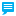 21 Humphreys Close St Cleer Liskeard Cornwall PL14 5DPRef. No: PA21/07768 | Validated: Thu 26 Aug 2021 | Status: Awaiting decisionNon-material amendment for change of roof fenestration to games room and additional garage on east elevation to PA19/08868 - construction of replacement dwelling. Pegasus Cottage Higher Tremar Liskeard Cornwall PL14 5HPRef. No: PA21/07750 | Validated: Mon 13 Sep 2021 | Status: Awaiting decisionConstruction of 2 dwellings with parking and turning areas (re-submission of Application No. PA20/06932) Trevaz Darite Liskeard Cornwall PL14 5JLRef. No: PA21/08254 | Validated: Wed 01 Sep 2021 | Status: Awaiting decision 7.  Planning decisions received: None at this time 8.  Reports from Committees: HR Committee with regards to Clerk Vacancy 9.  Speed Camera: To CONSIDER the previously circulated quotation for the conversion to                                   Solar Power10. Skate Park: To Consider whether the whole process of reprovision of the Skate Park should   begin again11.  Finance Report: 22nd September 2021: To RESOLVE to adopt the Finance report as shown St Cleer Parish Council Financial Report July – Sept 2021INCOMEDirect Debits Items Paid following July CouncilNew Items for authorization12.  Matters of Public Interest / Items for next agenda.           To NOTE any items for next Council Meeting. 28th July 2021.              Signed: Susan J Theobald. Locum Clerk/RFODated: 15th June 2021.DateFromPurposeAmount14 JulyCrawford LegalCrows Nest Shelter Insurance excess250.004 AugustRentAllotment Plot75.006 SeptemberCornwall CouncilPrecept instalment34,176.6314 JulBT GroupBroadband44.3915 JulBTE ServicesSanitary Bins77.4021 JulCheaper WasteMixed recycling47.2422 JulNESTPension Contributions76.692 AugPennon Water Pavilion73.002 AugPennon WaterToilets10.002 AugPennon WaterAllotments39.502 AugEDF EnergyElectricity39.009 Aug BT GroupBroadband44.3923 AugCheaper WasteMixed Recycling39.4427 AugNESTPension Contributions76.691 SepPennon Water Pavilion73.001 SepPennon WaterToilets10.001 SepPennon WaterAllotments39.502 SepEDF EnergyElectricity39.008 SepBT GROUPBroadband44.3920 JulHMRCPAYE6.6230 JulySt Cleer Memorial HallHire NDP Exhibition35.0030 JulyHusband LandscapingContract1015.0030 JulyCALCTraining24.0030 JulyCALCTraining36.0030 JulyEvery Corner DistribNDP Leaflet delivery336.0030 JulyWages30 JulyD WatsonReimbursement177.4830 July CALCTraining36.0027 AugWages7 SeptG PhelpsRepairs Public Toilet58.607 SepLiving Wage FoundationSubscription72.007 SepG PhelpsRepairs & Maintenance Pavilion207.487 SepHusband LandscapingContract1015.00Husband LandscapingContract1015.00D WatsonReimbursement200.52HMRCPAYE6.62HMRCPAYE172.02WagesSJ Theobald J Reynolds S CooperFreshair FitnessMaintenance Outdoor Gym499.58Rialtas  Finance System underpayment12.00Maypole ManufacturingInstallation of Bus Shelter at Redgate4484.40